Biosolids General Permit 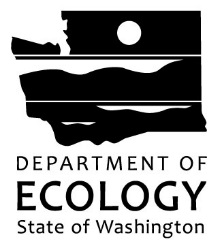 Contingency PlanA contingency plan is an integral part of a well-managed biosolids management program.  The plan generally includes storage as well as other backup options.  The plan and procedures should be reviewed and updated at least annually.Who must submit a Contingency Plan?All wastewater treatment plants where biosolids or sewage sludge will be moved off-site within the durations of a permit period with the exception of one-time lagoon cleanouts.What should a Contingency Plan contain?Current disposition of sewage sludge or biosolidsCurrent storage of biosolidsFacility who receives sewage sludge or biosolids: How will facilities be notified in the event material can no longer be received?As applicable, the following contingency plan scenarios must be addressed:Receiving Facility is No Longer Accepting MaterialChange in Biosolids QualityInclement WeatherEquipment or Process FailureTransportation BreakdownAcceptable contingency options include (but not limited to):Onsite storage (include capacity of storage in terms of time, 2 months, 1 year, etc.)A specified facility for further treatmentA specified Beneficial Use FacilityTo request ADA accommodation including materials in a format for the visually impaired, call Ecology at 360-407-6900 or visit https://ecology.wa.gov/accessibility.  People with impaired hearing may call Washington Relay Service at 711.  People with speech disability may call TTY at 877-833-6341.Submittal Date:      Facility Name:      Permit No.:      Current Disposition of Sewage Sludge or Biosolids(Example: Sent to another facility for further treatment, Sold/Given Away, etc.)Current Storage of Biosolids(include: where biosolids are stored, how they are stored and for how long)Receiving facilities only:If you receive sewage sludge or biosolids from another facility for land application or further treatment, you must address how you will notify the sending facility if you are unable to receive their solids.ScenariosContingency OptionScenario 1:      Scenario 2:      Scenario 3:      Scenario 4:      Scenario 5:      